Witamy was ponownie kochane dzieci w tym tygodniu nasza tematyka będzie dotyczyła „Wiosennej łąki” .Przygotowałyśmy dla was zadania do wykonania , miłej pracy pozdrawiamy i buziaki przesyłamy:*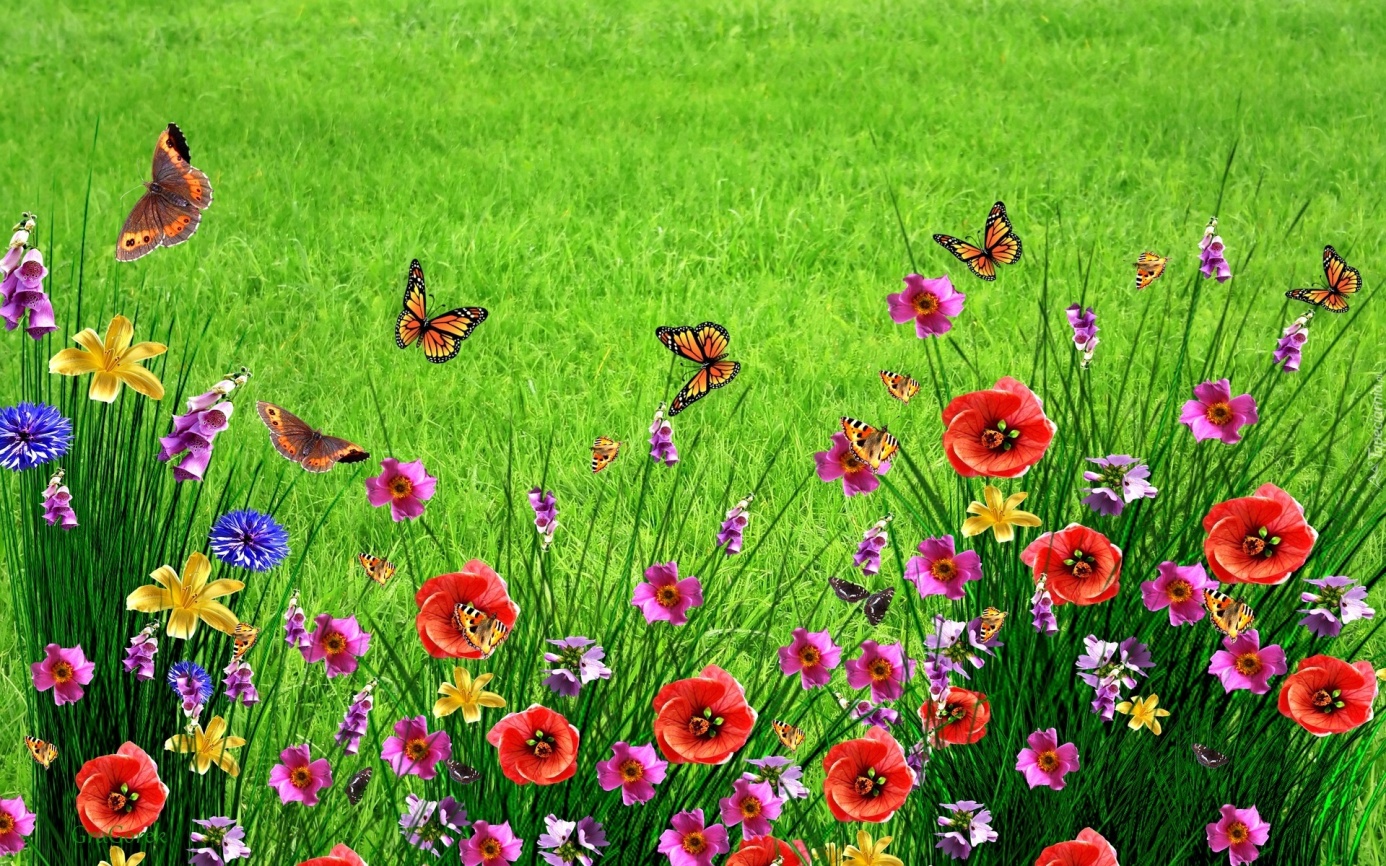 https://www.tapeciarnia.pl/tapety/normalne/262998_laka_kwiaty_maki_motyle_wiosna.jpgPoniedziałek 18.05.20201. „Wędrówki  Skrzata Borówki- łąka ”-  zapraszamy do obejrzenia  bajki edukacyjnej o łące a następnie odpowiedzcie na pytania. Bajkę znajdziecie  tutaj link: https://www.youtube.com/watch?v=LKLf5EN1Ff4Rozmowa na temat bajki:
- O czym opowiada  bajka?-Kto wybrał się na wycieczkę?- Kogo spotkał na łące?
- Jakiego koloru była łąka?
- Jakie zwierzęta wystąpiły w bajce?
- Jakie jeszcze znacie zwierzęta żyjące na łące?2. „Łąka - rośliny i zwierzęta” - jeżeli będziecie mieli ochotę to obejrzyjcie jeszcze film o roślinach i zwierzętach na łące.Link: https://www.youtube.com/watch?v=bgmm4e9ARw4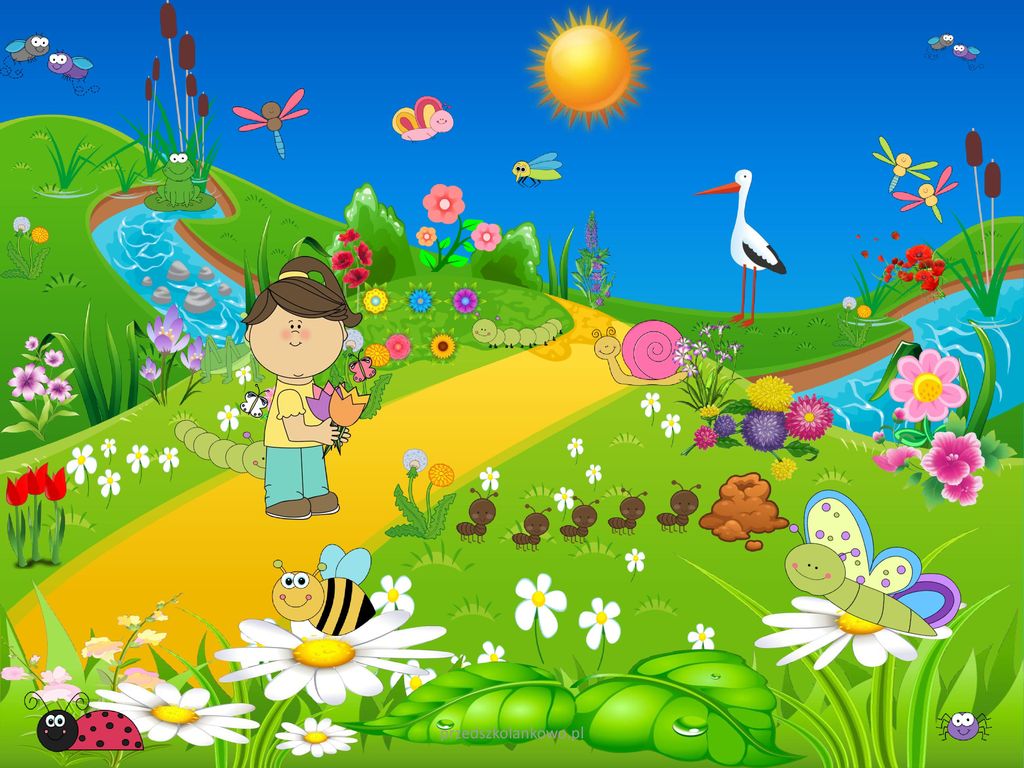 https://slideplayer.pl/slide/12469970/74/images/3/przedszkolankowo.pl.jpg3. Rysowanie kredkami nt. ,, Wiosenna  łąka.’’4. „Łąka to kwiaty i małe zwierzęta…”- pokoloruj rysunek zgodnie z kolorami kropek. „ 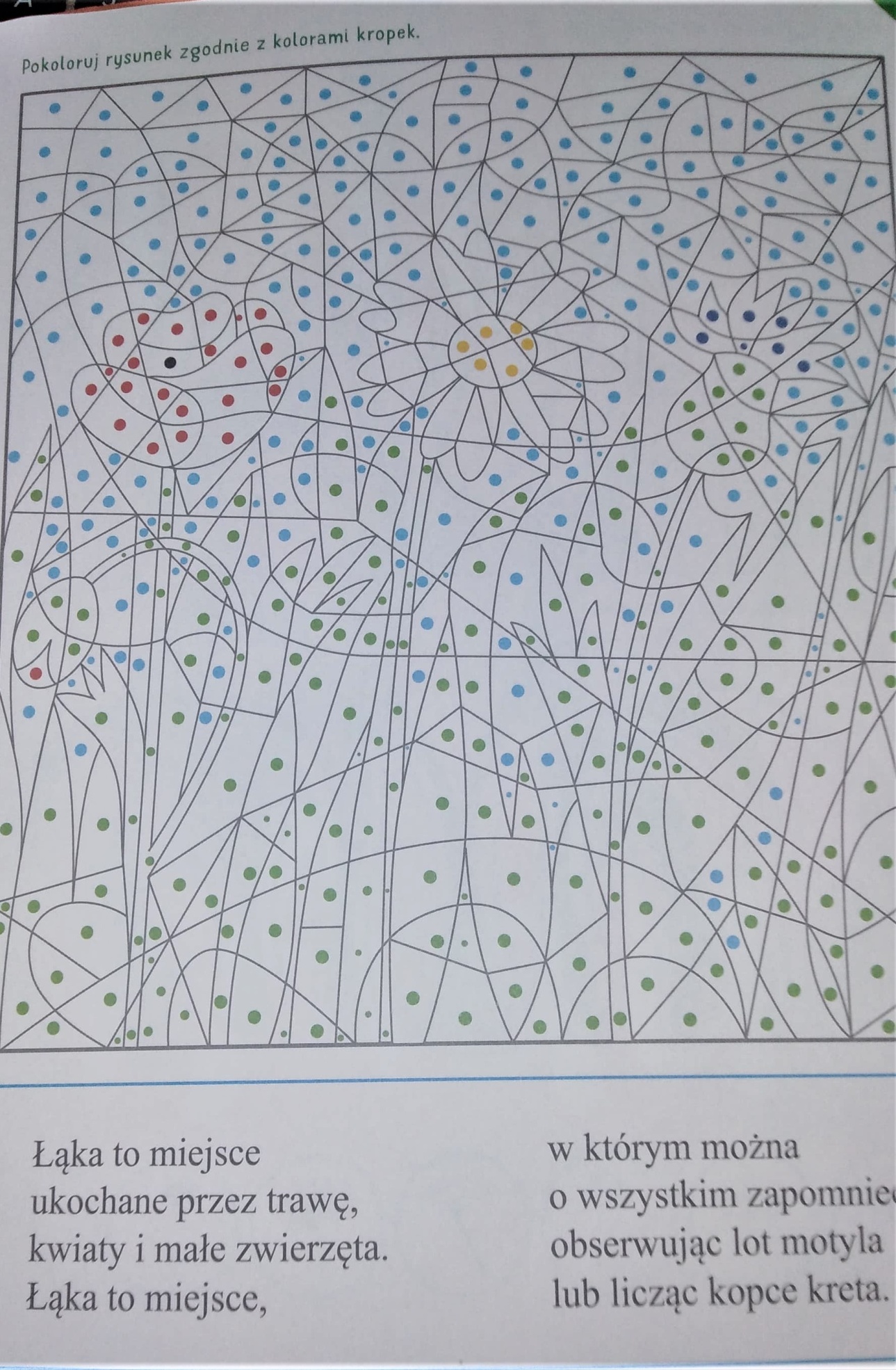 Źródło: Karty pracy„ Olek i Ada w poszukiwaniu przygód” część.5 wyd. Mac autor I. Fabiszewska, K. Wilk, W. Żaba –Żabińska5.Łąka” - wytnij obrazek , potnij po  liniach, a następnie ułóż jak puzzle- Ćwiczenia percepcji wzrokowej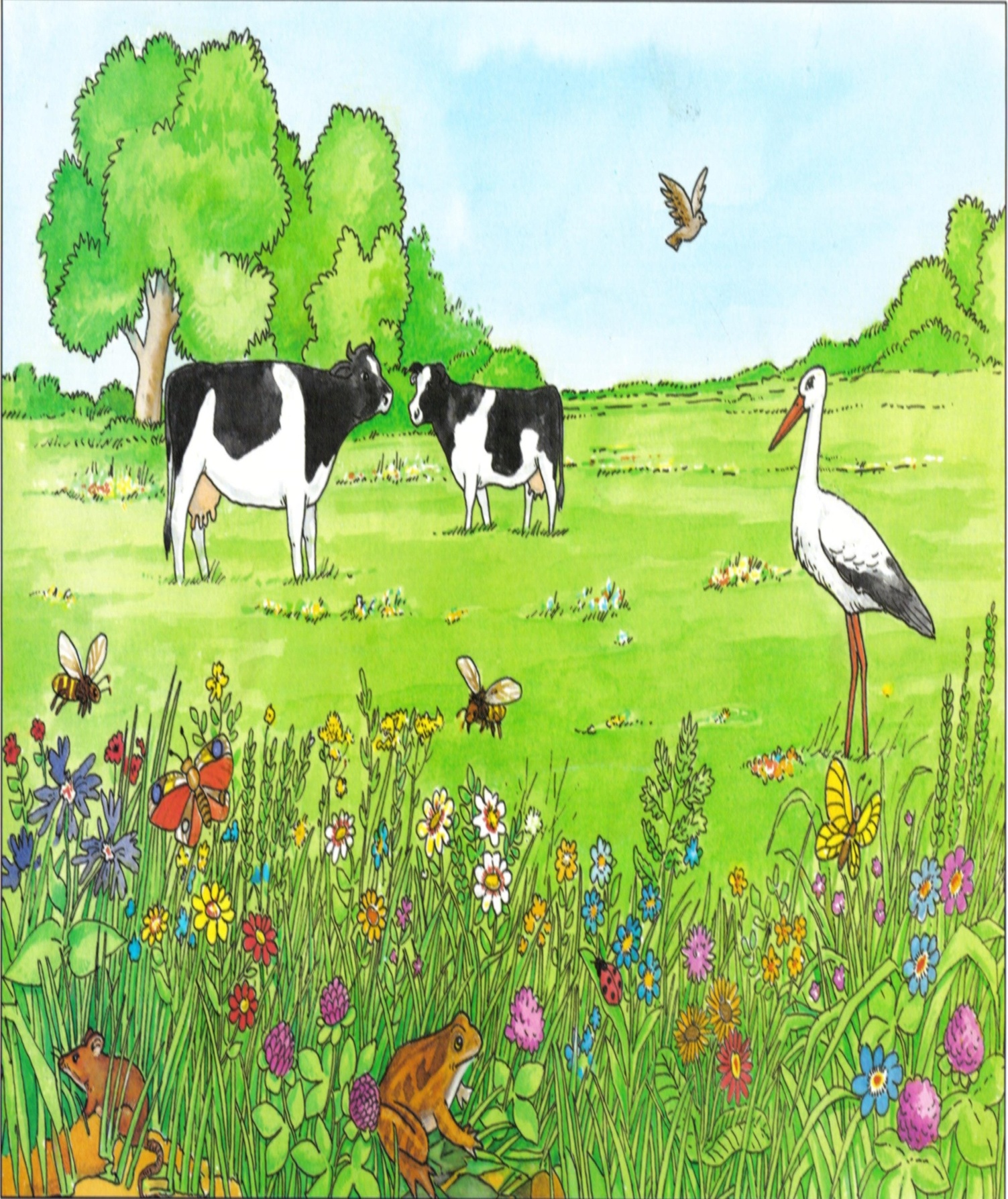 https://chomikuj.pl/kasiakan88/*c5*81*c4*84KA/*c5*82*c4*85ka+ilustracje/*c5*81*c4*84KA(1)6. Propozycja ćwiczeń gimnastycznych do wykonywania w domu Ćwiczenia dla dzieci „Na ziemi zostaje” https://www.youtube.com/watch?v=S5TFdKc6TB4, zapraszamy was kochane dzieci do wspólnej zabawyWtorek 19.05.20201.,,Bal na łące’’- słuchanie piosenki, https://www.youtube.com/watch?v=VL-IW-Xy0JoTekst piosenki:1.Kiedy świeci słoneczko to na łące nad rzeczką świerszcze stroją skrzypeczki do wiosennej poleczki. Ref: Dylu,dylu już grają grube bąki śpiewają, myszki tańczą poleczkę sapią przy tym troszeczkę. 2.A trzy małe biedronki nie chcą tańczyć tej polki i czekają na walca, aby tańczyć na palcach.2. Dziś czas na zajęcia plastyczne! ! Malowanie farbami na temat „Wiosenna łąka” inspirowane wierszem.„ Prośba żaby” Grażyna ŚwierczyńskaPrzeczytaj wiersz   i postaraj się namalować łąkę.Do malowania oprócz pędzla użyj słomki, widelca i palców. „ Prośba żaby” Grażyna ŚwierczyńskaPrzyszła żaba do bociana
- rzecz to przecież niesłychana!
Lecz odważną żaba była ,
przed bocianem się skłoniła.

Boćku miły , bardzo proszę ,
włóż czerwone swe kalosze.
Chodź na łąkę gdzie czekają
żaby , które prośbę mają.

Bociek oczy swe przeciera
i ukradkiem łżę ociera...
Rzecz to dziwna , niesłychana
- by tak żaba do bociana?

Ubrał bociek swe kalosze,
chodźmy żabko , bardzo proszę.
Inne żaby już czekały ,
o petycji rozprawiały.

Drogi boćku, prośbę mamy!
wszyscy wiosnę już witamy,
więc nie chcemy z tobą zwady.
Zmieńmy wszystkie złe zasady!

Niech z przyjaźni łąka słynie!
W twoim dziobie już nie zginie
- żadna żabka , choćby mała,
O to prosi łąka cała!

Osa z pszczółką, świerszcz z biedronką,
i na niebie jasne słonko,
mała myszka i przepiórka,
chrząszcze , mrówki i jaszczurka.

Bociek z oczu łzy ociera,
a wzruszenie w sercu wzbiera.
i do wszystkich tak powiada-
Żyć w przyjaźni mi wypada.

Bądźcie przyjaciółmi mymi!
zawsze sercu oddanymi!
Prośbę waszą chętnie spełnię
i w pokorze ją wypełnię.https://www.google.com/search?q=wiersz+prośba+żaby+grażyny+Świerczyńskiej&tbm=isch&ved=2ahUKEwivq_mpxZrpAhXJBXcKHVo_CakQ2-3. Zabawy i ćwiczenia ze świeżakami. Ćwiczymy wspólnie wesołej zabawyhttps://www.youtube.com/watch?v=Vq4LxW6QX7I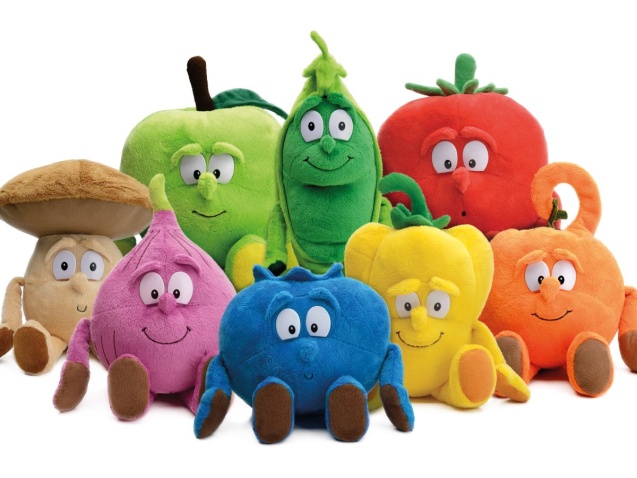 https://bi.im-g.pl/im/f9/0d/14/z21025273IBG,Gang-Swiezakow.jpg4. „Kolory łąki”- przypomnij ,jakie kolory powstaną ze zmieszania tych barw. Pokoloruj białe plamy na odpowiednie kolory.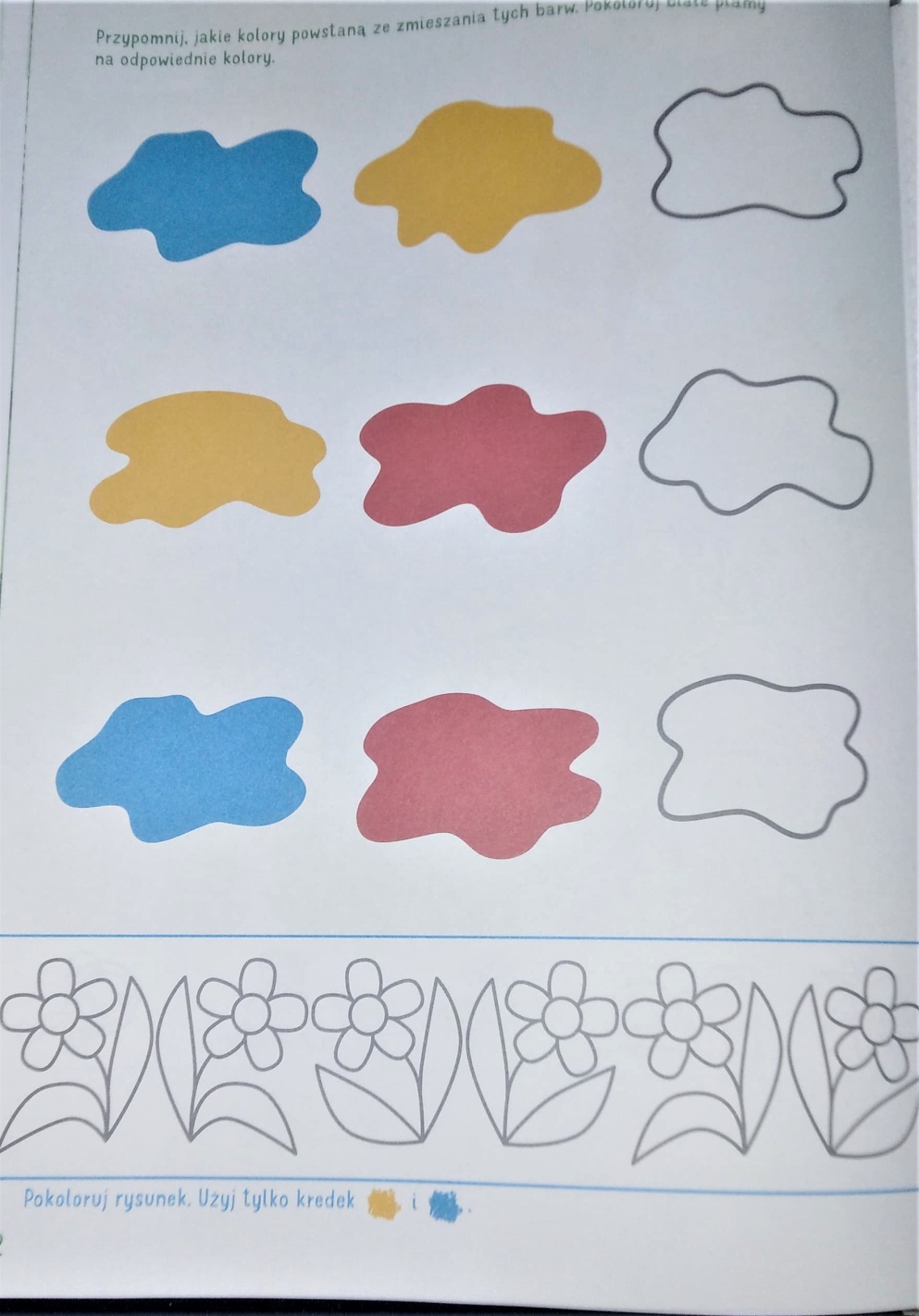 Źródło: Karty pracy„ Olek i Ada w poszukiwaniu przygód” część.5 wyd. Mac autor I. Fabiszewska, K. Wilk, W. Żaba –Żabińska5. „Majowa łąka”- pokoloruj rysunek. Opowiedz o nim.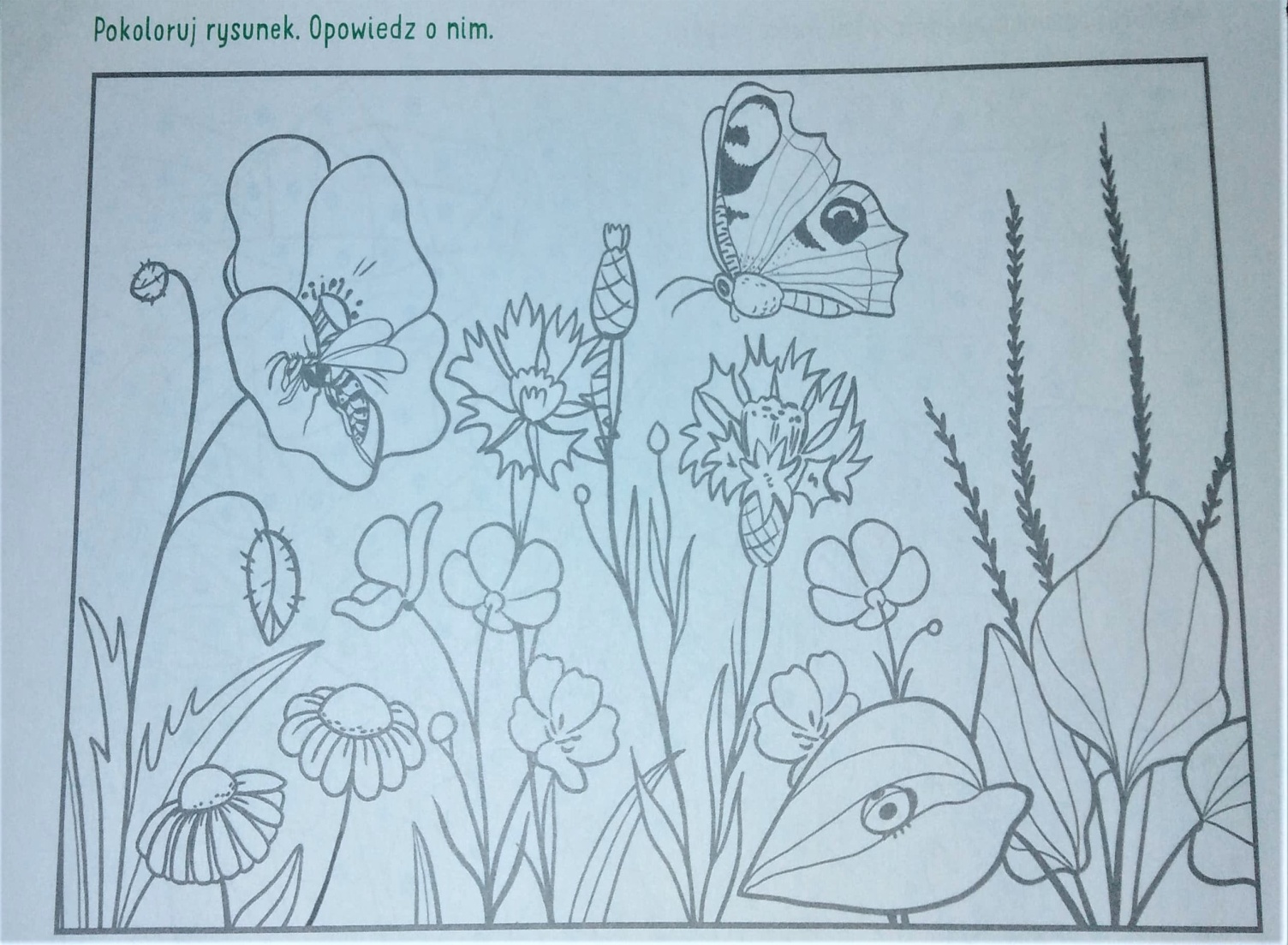 Źródło: Karty pracy„ Olek i Ada w poszukiwaniu przygód” część.5 wyd. Mac autor I. Fabiszewska, K. Wilk, W. Żaba –Żabińska6. .”Zwierzęta na łące „- zabawa paluszkowa kształtowanie orientacji w przestrzeni;  prawo, w  lewo Link: https://www.youtube.com/watch?v=MQReD1Ld1a0 Kochane dzieci pobawcie się razem z nami Środa 20.05.20201.” Majowa matematyka”- Powiedz co dzieje się na łące. Policz i zaznacz pod obrazkiem   -ile jest dziewczynek, -ilu chłopców, -ile jest piłek, - ile jest koców,-ile latawców,- ile motyli,-ile ślimaków,-ile ptaków,- ile żab,- ile lup?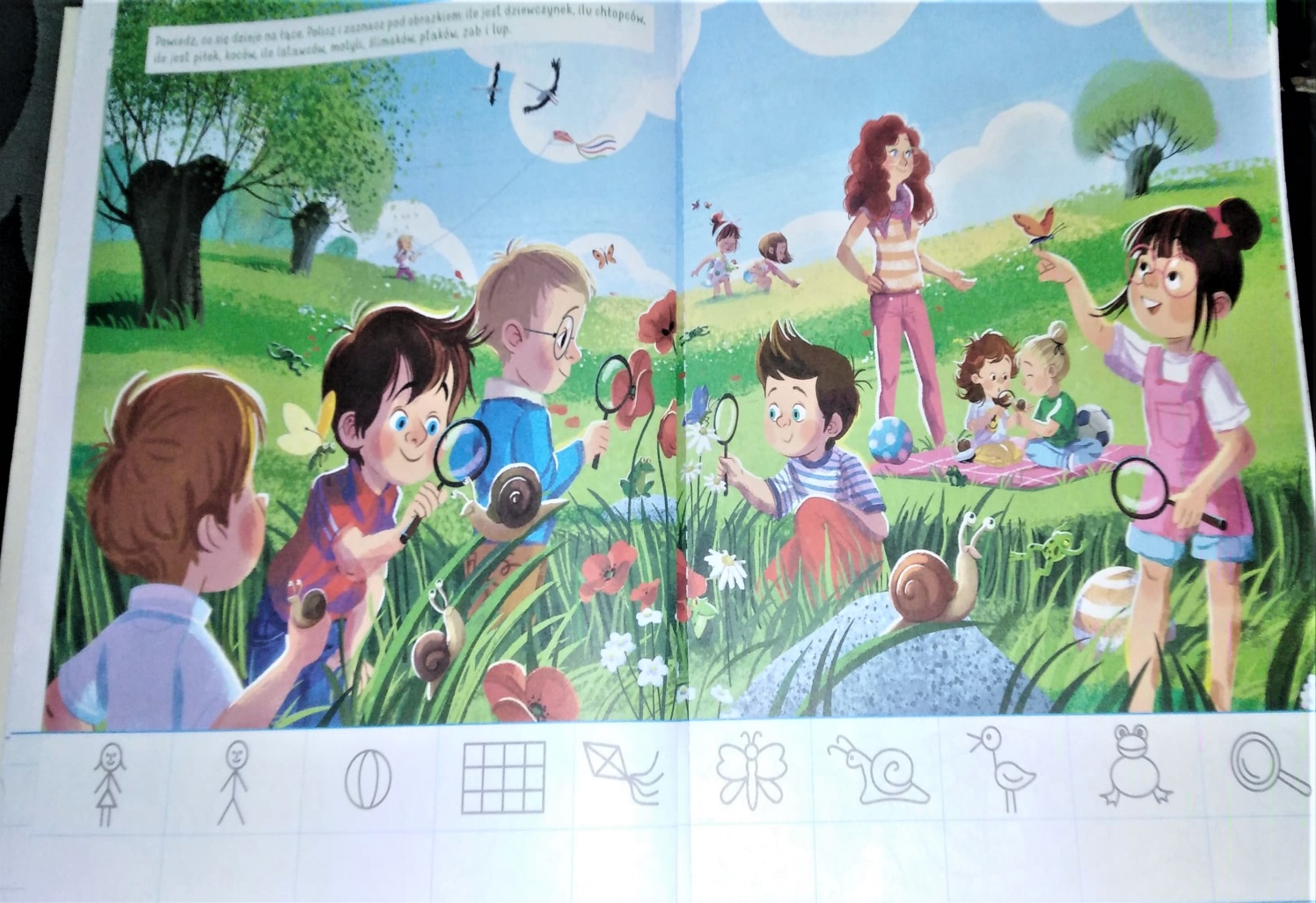 Źródło: Karty pracy„ Olek i Ada w poszukiwaniu przygód” część.5 wyd. Mac autor I. Fabiszewska, K. Wilk, W. Żaba –Żabińska2. Propozycja ćwiczeń gimnastycznych do wykonywania w domu Ćwiczenia dla dzieci „Na ziemi zostaje” https://www.youtube.com/watch?v=S5TFdKc6TB43. ,, Czym różnią się obrazki’’ – Obejrzyj obrazki. Zaznacz na dolnym obrazku sześć różnic między nimi.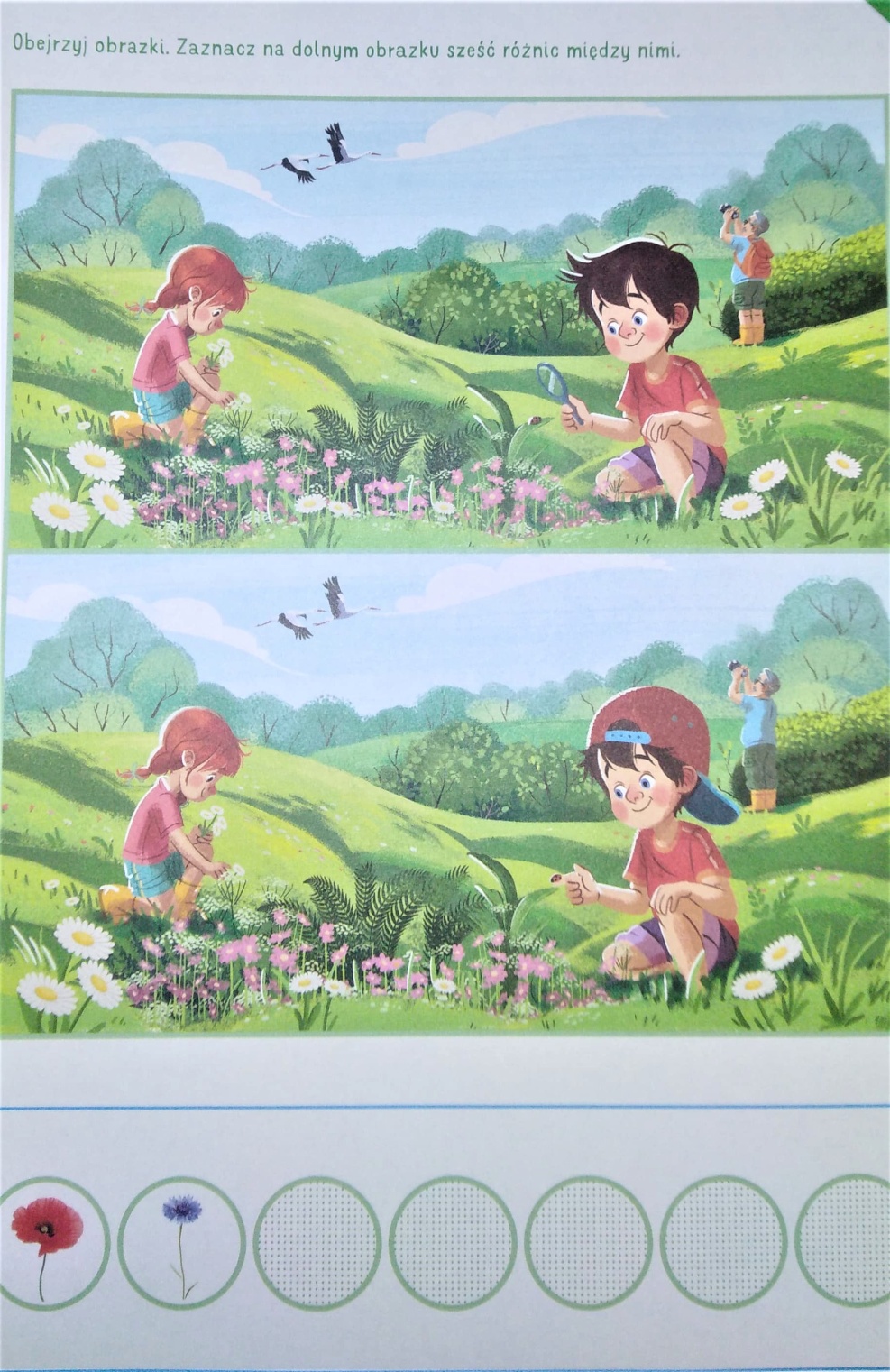 Źródło: Karty pracy„ Olek i Ada w poszukiwaniu przygód” część.5 wyd. Mac autor I. Fabiszewska, K. Wilk, W. Żaba –Żabińska4. „Motyle”- pokoloruj rysunki motyli, które tworzą pary z podanymi obrazkami.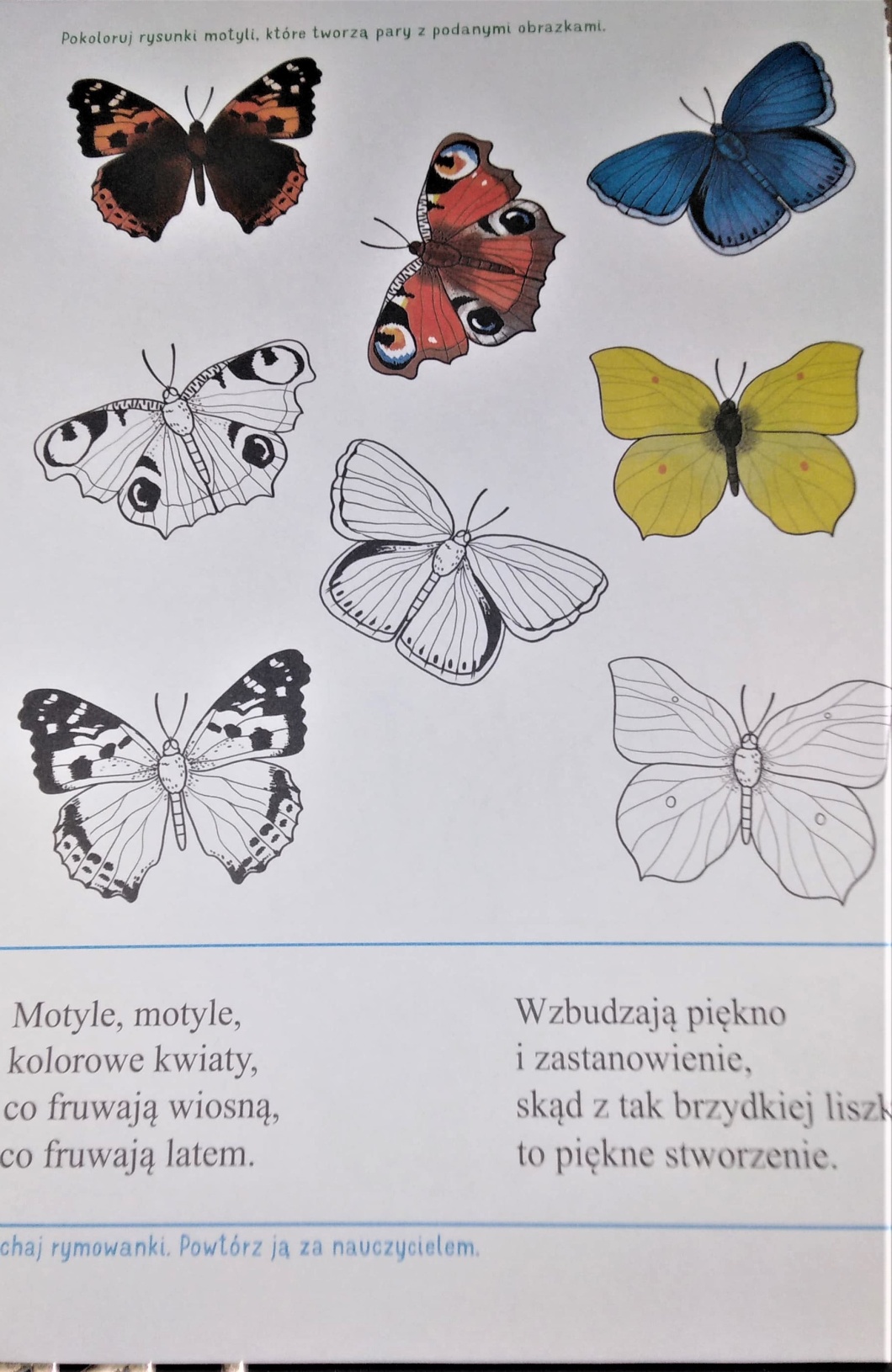 Źródło: Karty pracy„ Olek i Ada w poszukiwaniu przygód” część.5 wyd. Mac autor I. Fabiszewska, K. Wilk, W. Żaba –Żabińska5. Posłuchaj wyrazów przeczytanych przez rodzica  ,odszukaj i pokoloruj te kartoniki na których znajdują się te wyrazy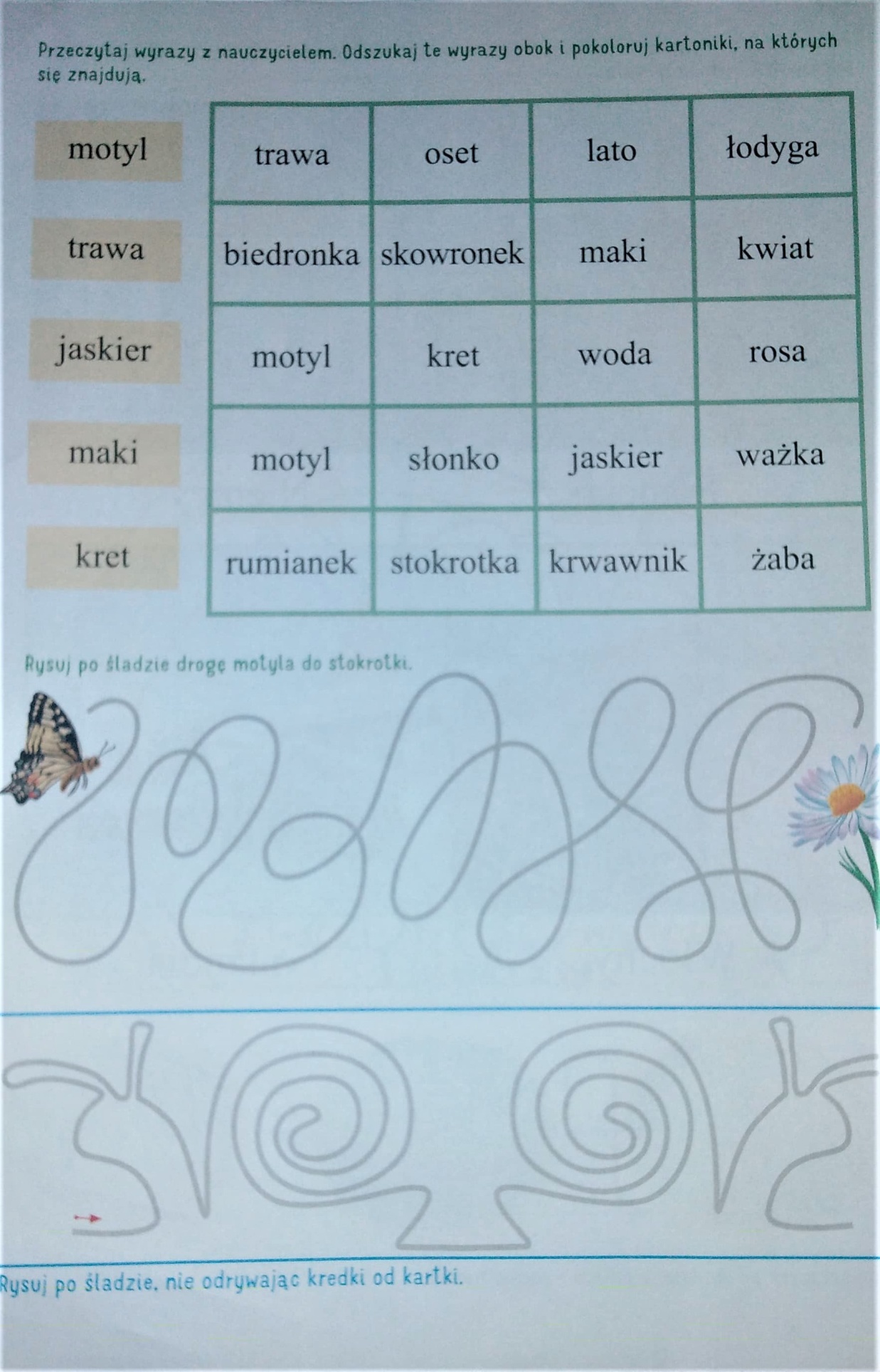 Źródło: Karty pracy„ Olek i Ada w poszukiwaniu przygód” część.5 wyd. Mac autor I. Fabiszewska, K. Wilk, W. Żaba –Żabińska6. „ Biedroneczki są w kropeczki” – policz kropki biedronki i połącz ją z odpowiednią  liczbą.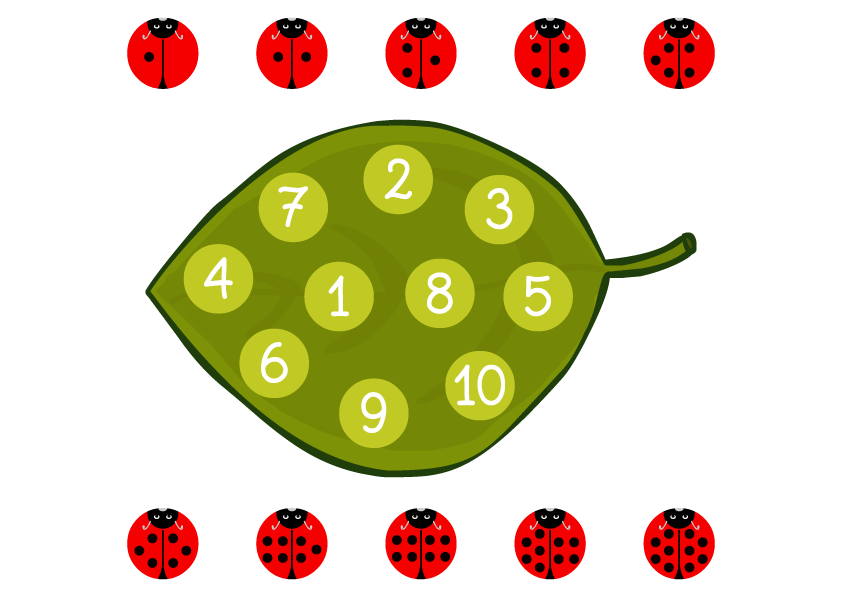 https://files.clickweb.home.pl/45/b7/45b756b7-33e8-43d6-a20e-7f7764ef71a9.pngCzwartek 21.05.20201. „„Taniec motylka” – improwizacja ruchowa .Zapraszamy Was do zabawy przy muzyce, poruszajcie się jak motylki , możecie też zatańczyć razem z dziećmi z filmiku.Link: https://www.youtube.com/watch?v=5yTjnsoafGU2. „Biedronka” –wykonaj biedronkę według podanego wzoru, wytnij przyklej i pokoloruj biedronkę.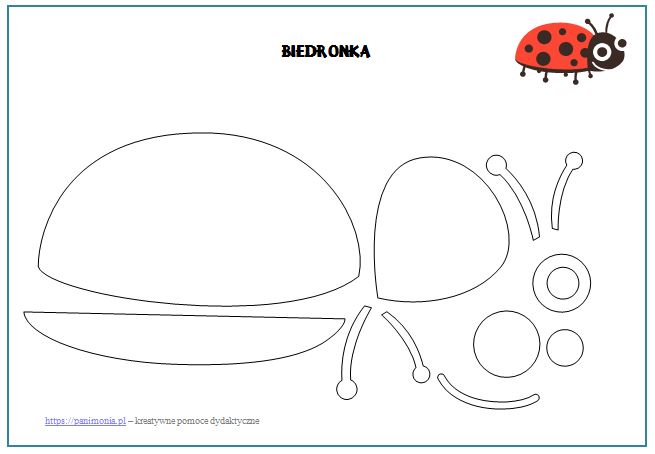 https://panimonia.pl/2018/03/23/wiosenne-szablony-do-druku-10-szablonow/3-6/3. Zabawy i ćwiczenia ze świeżakami. Ćwiczymy wspólnie wesołej zabawyLink: https://www.youtube.com/watch?v=Vq4LxW6QX7I4. „Dokończ rysować motyla”- posłuchaj wiersza przeczytanego przez rodzica,dokończ rysować skrzydła motyla.Pamiętaj ,ze jego skrzydła po prawej stronie i polewej stronie sa takie same.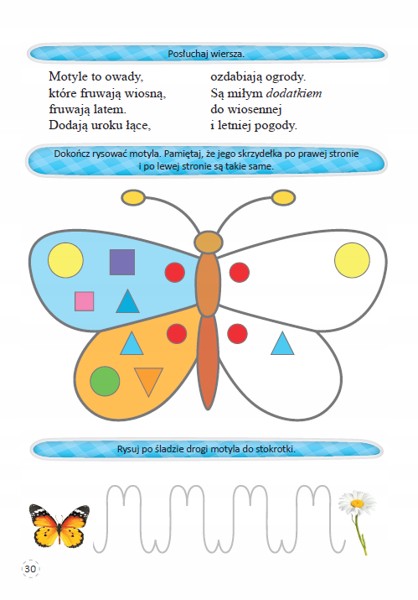 https://1.allegroimg.com/s1024/0c6efe/fc4509454cbe8583881976ae1a115. .”Połącz owady i pająki z ich cieniami – ćwiczenia spostrzegawczości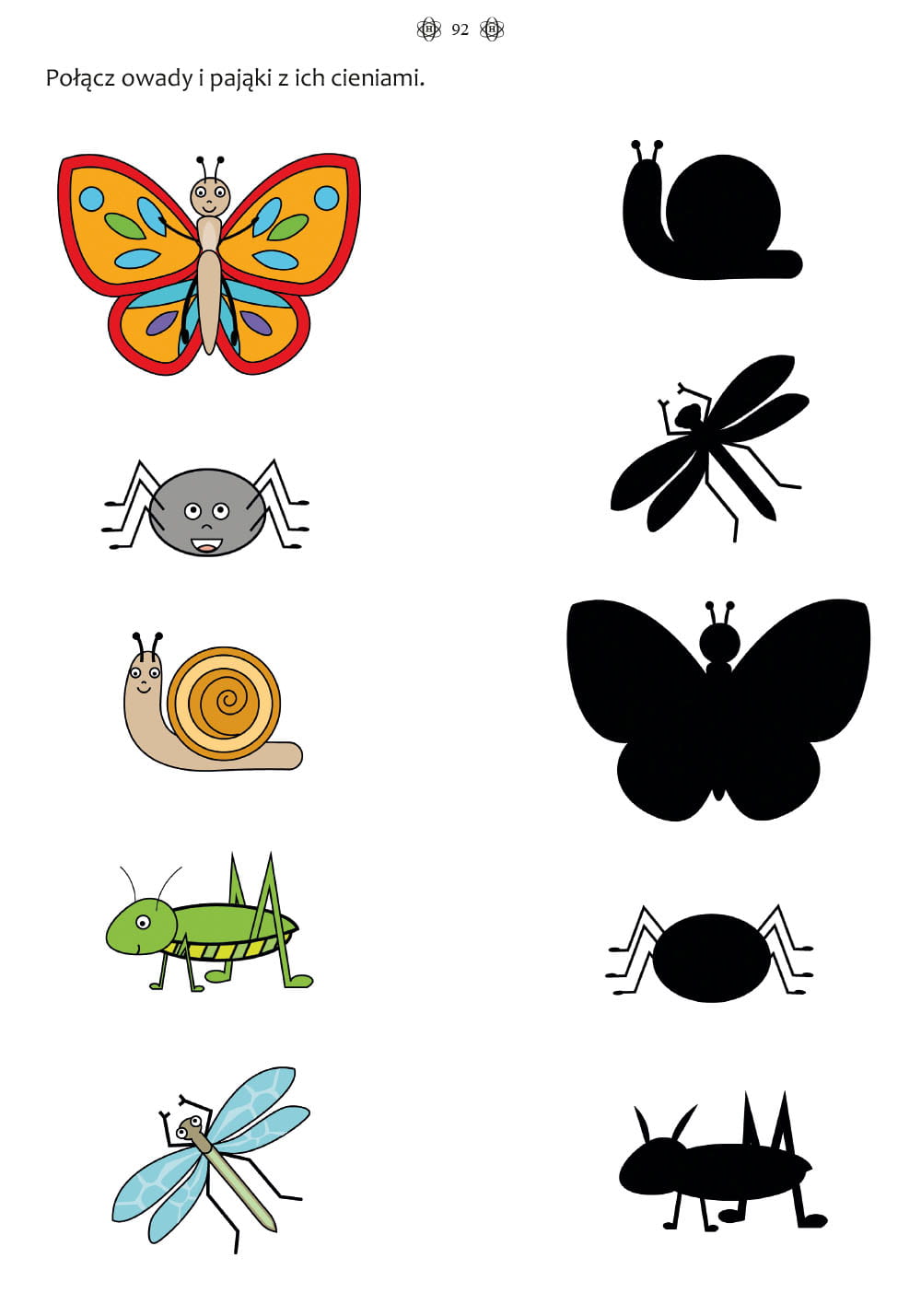 
https://www.anwi.edu.pl/userdata/public/gfx/4242/KP-na-koncentracje--przedszkolne-92.jpg6. –„Symetryczne obrazki” – Dorysuj drugą połowę obrazka Ćwiczenia spostrzegawczości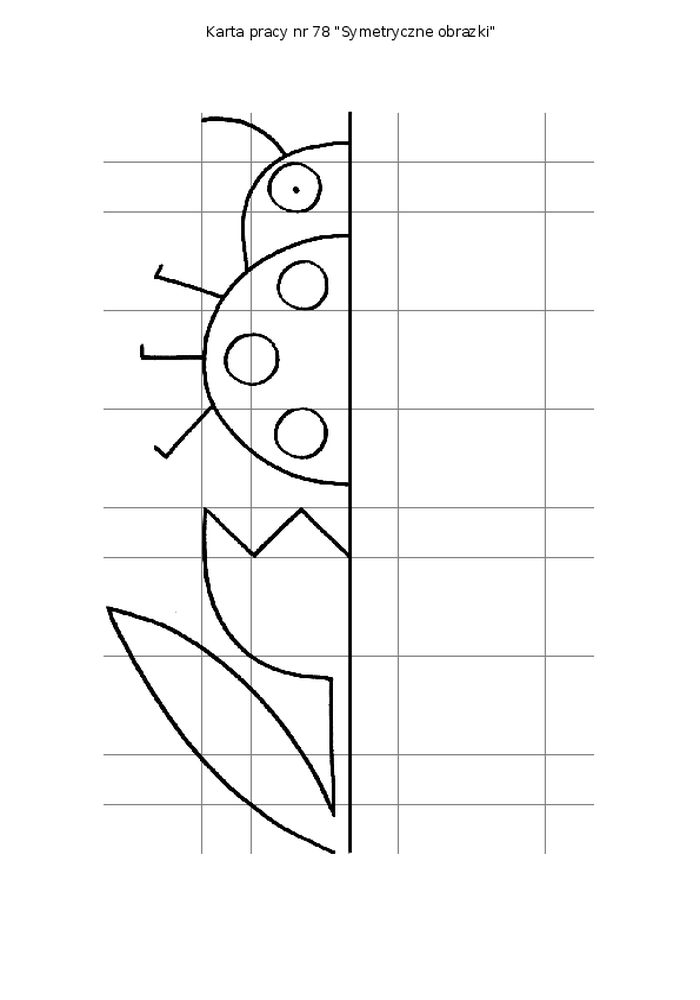 https://naszelementarz.men.gov.pl/generator/worksheet/8fcc7f6c6bc2375c1dde83722675111bcf47cbd7048d92912dcb98e23148d671/karta-pracy.pngPiątek 22.05.20201.” Majowa łąka” - obejrzyj filmik https://www.youtube.com/watch?v=toHxCZxUjac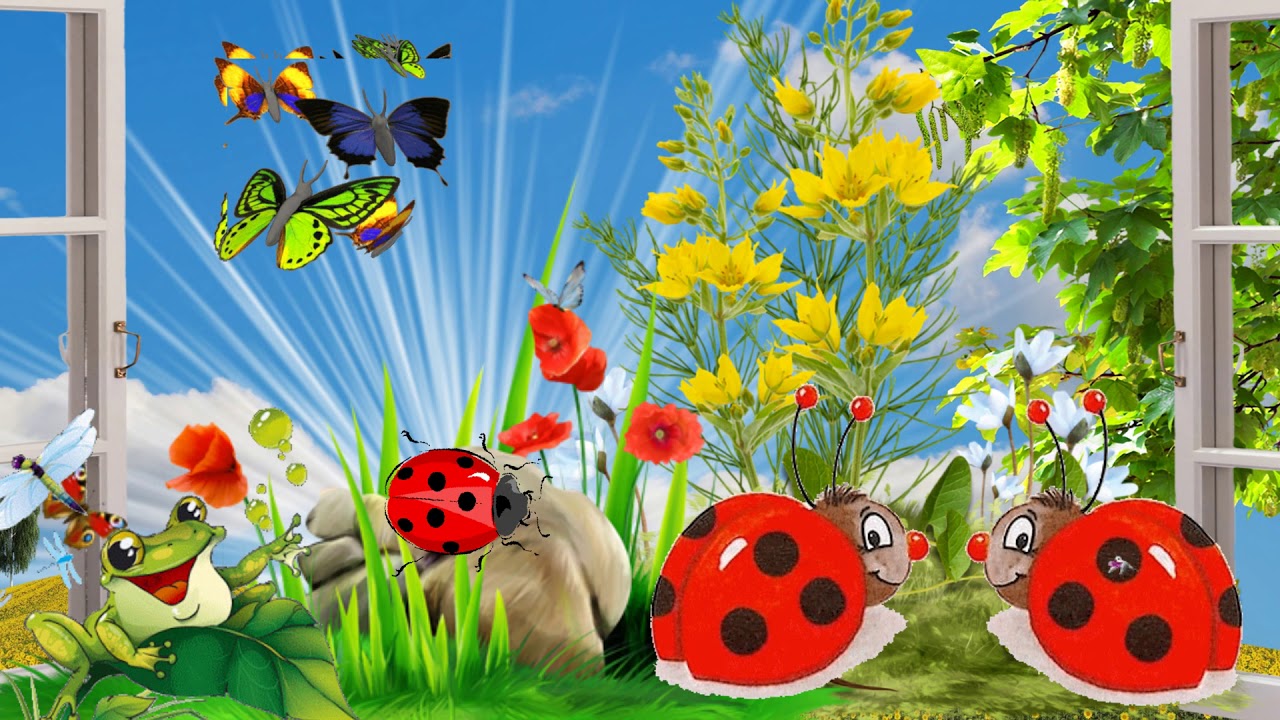 https://i.ytimg.com/vi/VL-IW-Xy0Jo/maxresdefault.jpgOdpowiedz  na pytania:Kto mieszka na łące?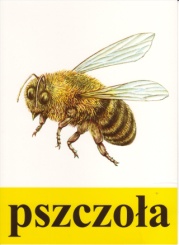 2. „Zgaduj –zgadula”- rozwiąż zagadki i wskaż odpowiedź na obrazkach.Kto odgadnie?Chodzi po świecie z domkiem na grzbiecie. (ślimak)Skacze po łące, pływa  w wodzie,
żyje z bocianem w ciągłej niezgodzie. (żaba)

Czarno - biały fraczek, buciki czerwone,
umykają żaby, gdy idzie w ich stronę. (bocian)

Co to za pani  ma pasiaste ubranie,
od nich słodki miodek na pewno dostaniesz. (pszczoła) 

Tu cytrynek tam paź królowej, 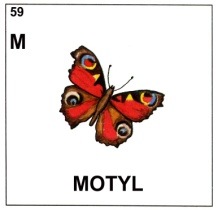 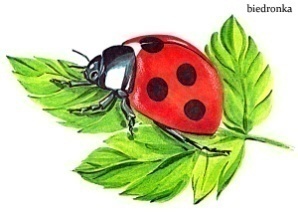 wszędzie piękne i kolorowe.Lekko unoszą się nad łąką,
gdy tylko świeci słonko. (motyl)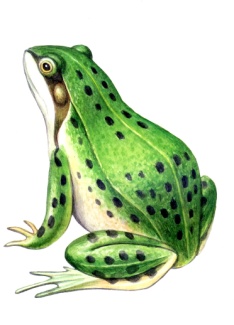  
Chociaż są malutkie, bardzo pracowite.
Spotkasz je na łące, bo są ich tysiące. (mrówki)
 
Łatwo zauważysz między listeczkami
jej czerwony płaszczyk z czarnymi kropkami. (biedronka) 
 
Znacie takiego małego konika, 
który jest zielony,
w trawie sobie cyka? (konik polny)

Kopie w ziemi korytarze, 
sypie kopce z piasku.
można nazwać go górnikiem
choć nie nosi kasku. (kret)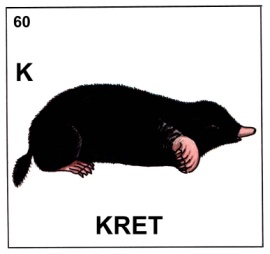 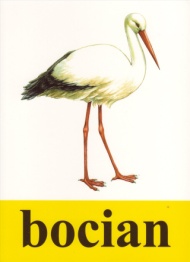 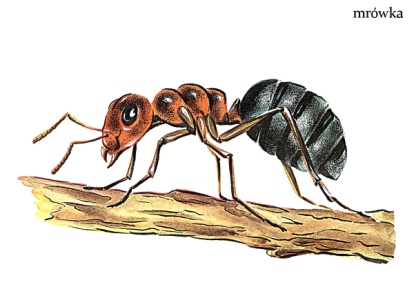 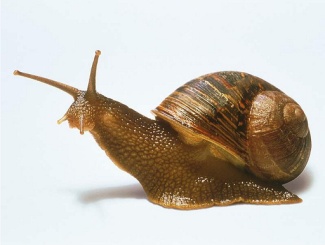 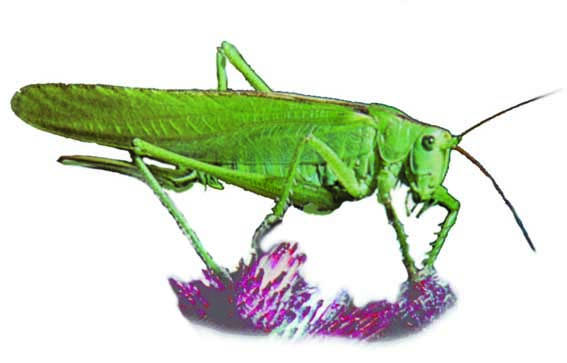 Zagadki :https://www.przedszkola.edu.pl/laka-i-jej-mieszkancy---scenariusz-zajec-otwartych-dla-5-latkow.html?pid=3Obrazki: fot.Grafika GoogleWiosenne Ćwiczenia artykulacyjne –wykonujemy ćwiczenia według instrukcji podanej pod obrazkami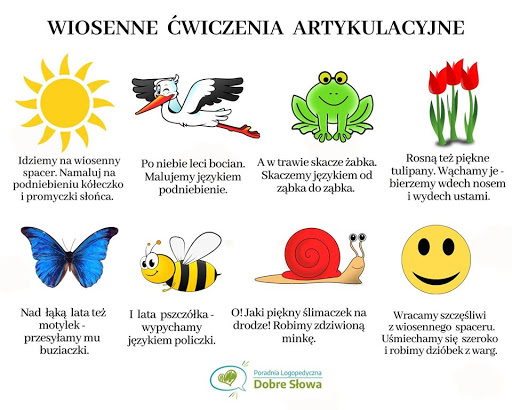 Źródło: Poradnia logopedyczna „Dobre słowa”4.”Wiosenny motyl” –dokończ kolorowanie obrazka według podanego wzoru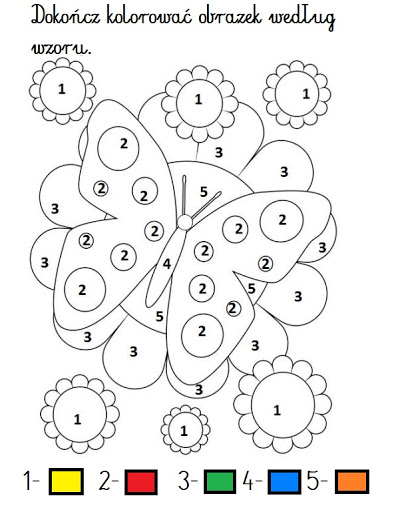 https://lh3.googleusercontent.com/proxy/nbQYCFzF39BwIsnBP3HmDEuDuccMPe2kqrfWkINdU_g4Nx77_jrc97PL5WmvNpXokO9BG_lgW62SEontBqN1udUtqgmu1DXRIU40birW92IrSEeYASWEW-2YmJHCiAHN52xczEM5.”Biedronka” wpisz liczbę kropek znajdujących się na biedronce-zabawa matematyczna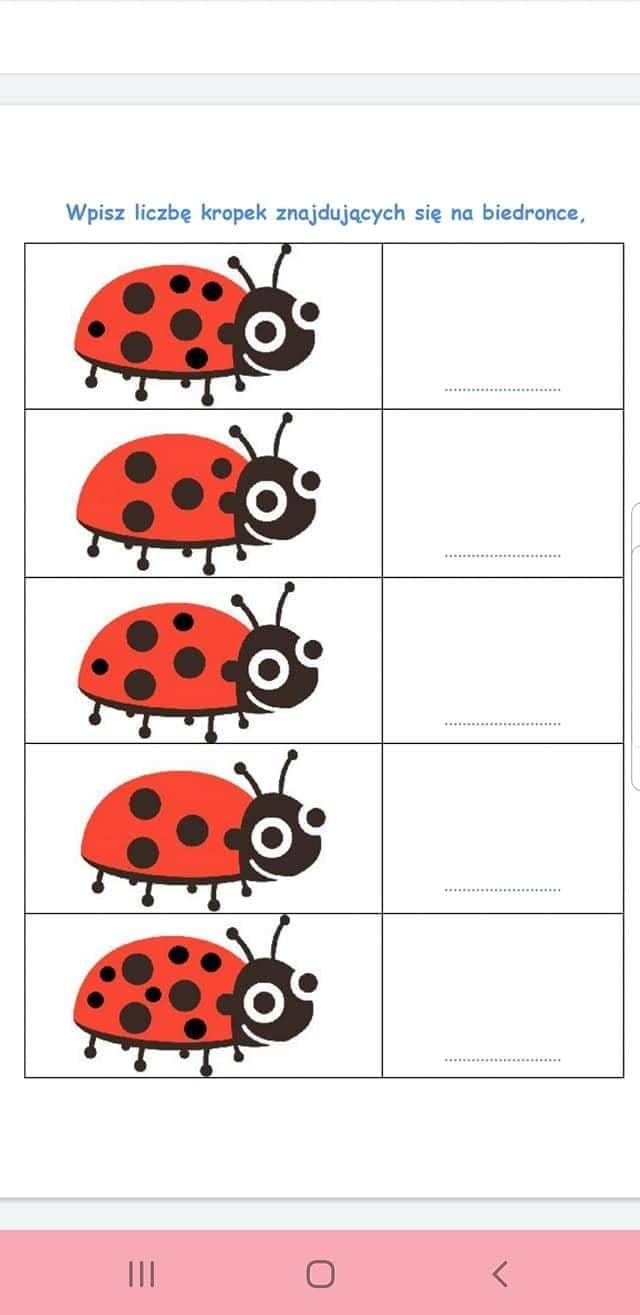 https://images.dlaprzedszkoli.eu/przedszkolesamorzadowe1/matematyka-biedronki.jpg6. .”Narysuj po prawej stronie takie same wzory jak są podane po lewej”- 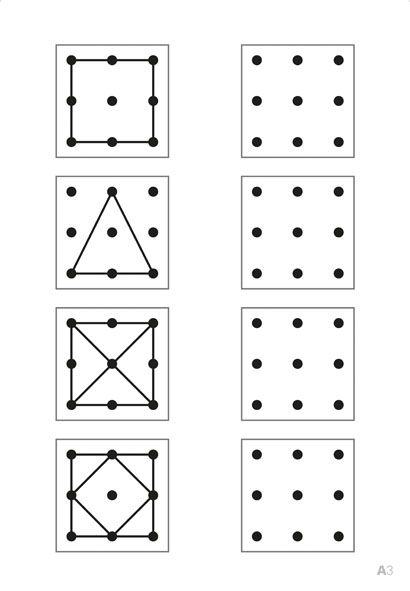 https://i.pinimg.com/474x/1e/18/9b/1e189bea776667990cce6d23b479821c.jpg